City Pier City, Erasmus College doet weer mee! Op zondag 8 maart 2020 wordt de CPC loop in Den Haag gehouden. Een groot hardloopevenement waar ook veel internationale atleten aan mee doen. Ook het Erasmus College doet weer mee! Vanaf vandaag kan je je inschrijven voor de 5 of 10 km loop. Schrijf je in door het onderstaande strookje met inschrijfgeld in een envelop te doen en deze te deponeren in het postvakje van de CPC. (Deze is te vinden bij de postvakjes van de docenten). Je kunt je inschrijven tot en met 18 januari. Vorig jaar deden wij ongeveer met 150 leerlingen mee, wij hopen dit jaar op nog meer enthousiaste leerlingen! 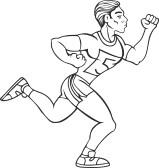 Hardlopen kan iedereen en met elkaar hardlopen is veel leuker. Dus schrijf je met je klasgenoten in! Met sportieve groet, Sectie LO _________________________________________________________  INVULSTROOKJE City Pier City Loop Naam: ____________________________________________ Email: ____________________________________________ Ik loop mee omdat ik LO2 of BSM volg: Ja / Nee Docent LO: _____________________ Docent LO2 / BSM:_______________________ Ik schrijf me in voor de: □ 5 kilometer Scholenloop en heb contant € 8,- ingesloten. □ 10 kilometer Scholenloop en heb contant € 10,- ingesloten.* *Aan de 10 km mag je alleen deelnemen als je zeer goed getraind bent en toestemming hebt van je ouders 